Enrich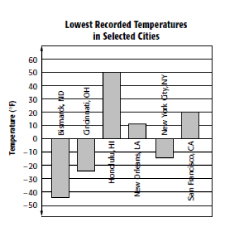 Graph with IntegersStatistical graphs that display temperatures, elevations, and similar data often involve negative quantities. On graphs like these, the scale usually will have a zero point and will include both positive and negative numbers. For Exercises 1-6, use the bar graph to answer each question.	1. In which cities is the record low temperature greater than 0° Fahrenheit? 	2. In which cities is the record low temperature less than 0° Fahrenheit? 	3. In which city is the record low temperature about 25° Fahrenheit? 	4. Estimate the record low temperature for New York City.  	5. In which cities is the record low temperature less than twenty degrees from 0° Fahrenheit? 	6. How many degrees are between the record low temperatures for Bismarck and Honolulu? 	7. Make a bar graph for the data shown in the table below.	Altitude of Some California		Locations Relative to Sea Level